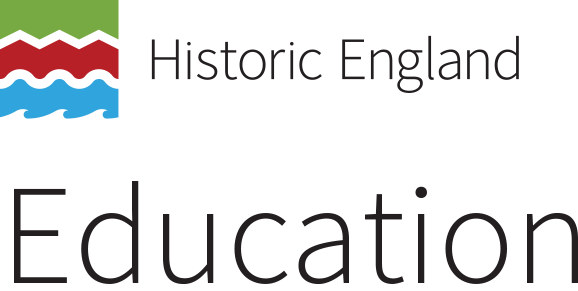 Lesson Plan: Around our school – St Mary’s C of E Primary School, West Darby, LiverpoolYear group: 2	Subject: History		Unit: Our local area	Term: Summer	Number of lessons: 1 hour per weekLearning ObjectivesChildren will know…..Main ActivitiesResourcesLearning OutcomesThe children can….Cross-curricular linksLesson 1That our local area has changed considerably over the past 100 years.Children to be asked what they know about the history of West Derby. Which buildings do they think are the oldest? Which buildings are newer than others? Children to be shown aerial/map view of West Derby, which buildings can they identify? Which are older? Newer? Show children Gore’s directory – what information can we get from this? Children to complete piece of writing about West Derby village.https://www.google.co.uk/map/Gore’s Directory 1900 – Meadow Lane.http://specialcollections.le.ac.uk/cdm/compoundobject/collection/p16445coll4/id/278528/rec/49 Talk about West Derby village in terms of Now and Then. Identify different buildings in the village from an aerial/ map view.Geography – Our locality. Geography – map reading skills.Lesson 2That people's jobs, eating habits, pastimes and lives have changed significantly since 1901.Children to examine Gore’s directory more closely, to be shown 1901 census record – what information does this show us? What do we think life would have been like for the families on M. Lane? What clothes would they have worn? What would they have eaten? What jobs did they do? How is this different from our lives? Children to write comparison between now and then.Gore’s Directory 1900 – Meadow Lane.http://specialcollections.le.ac.uk/cdm/compoundobject/collection/p16445coll4/id/278528/rec/49 1901 Census record for Meadow Lane on www.ancestry.co.uk Identify differences in lifestyles between now and 100 years ago.Citizenship – relating to other people’s lives.Lesson 3That some buildings have remained the same whilst others have changed.That there used to be a castle in West Derby village and will understand the role it played in the community.Children to be shown photos of West Derby castle and asked what they can identify from the photos. Why do they think WD had a castle? Why is it no longer there? What was the purpose of the castle? Are there any features of castle remaining in village? Where was it? Do road names give us a clue? Identify location on map. Children to draw castle and write about it underneath.https://www.google.co.uk/map/Photos of West Derby Caste (Used Google images)Information about West Derby castle.http://historyofliverpool.com/west-derby-castle/ Understand the purpose of a castle in West Derby. Understand why buildings and uses of buildings change over time.See how places sometimes take their names from previous use of land.Lesson 4That St Mary’s church is one of the oldest buildings in the village. That the building has changed over time.Children to be asked how old they think St. Mary’s church is, teacher to take variety of answers from Children. What is the significance of the church? What is its role in the community? Has it always looked the same? Have any parts of the building changed or been added to over the years? Children to draw the church and complete writing about it underneath.Photos of St Mary’s church (Used Google images)Understand that St Mary’s church has remained a constant in the community over past 100 years. See that the church has changed/adapted over time and know that the uses of the church have also adapted.Lesson 5That the use of Croxteth Hall has changed over time.That different people within the hall would have had different roles and life would be drastically different depending on the role of the person.Children to be shown photo of Croxteth Hall – what is it? What do they think the building was originally intended for? Who lived there? For how long did they live there? How many people worked there? What jobs would they have done? What would life have been like at the hall? Each table to be given a role and to write about their daily life. Class to come back together at end to discuss everybody’s daily life.Photos of Croxteth Hall - http://www.croxteth.co.uk List of job roles within the hall. http://www.yoliverpool.com/forum/showthread.php?57964-CROXTETH-HALL-1881-CENSUS-1891-CENSUS-ONLINE-HERE Use their imagination to create a profile of daily life in Croxteth Hall.Empathise with characters from the past and talk about their feelings and daily life.Lesson 6That they need to bring all their different pieces of evidence together to build a whole picture of West DerbyClass to work together to build a profile of West Derby. To work together to create a class map of West Derby in 1900. Which buildings will not be there e.g. Somerfield. Which buildings are no longer here? Which buildings are the same?https://www.google.co.uk/map/List of different buildings within West Derby over past 100 years. IWB – to create map.Create a map of how West Derby would have looked 100 years ago, using information gathered over the past 6 weeks.Geography – mapping skills.